Please indicate the role/s you would like to be considered for from the list belowWould you like to be considered for any role offered   Yes     NoAre you a current Campbelltown Theatre Group Member?                 Yes     NoIf not, you understand that you have 4 rehearsal weeks to join CTG inc. and pay the membership fee and the $55 production fee from the first rehearsal?     (Please circle)   Yes        NoWhere did you hear about auditions for The Boy From Oz?This production of The Boy From Oz requires a full commitment to attend all rehearsals as scheduled. This may include 2 rehearsals per week and weekends as specified. It’s important that we know in advance of any prior commitments you may already have, including involvement in other productions. Do you have any commitments that would stop you from attending any rehearsals? 
Please specify, including dates:Experience: (Musicals, plays, film or performance credits) Attach your resume or complete the following table (If you require more space please attach a separate document)DISCLAIMER: The information I have provided is true and accurate, if I participate in this production, I agree to become a member of CTG inc. and acknowledge I have read the show information and I understand the consequences of non-attendance at rehearsals. I understand that membership and show fees are to be paid by *Insert  Date*SIGNED_____________________________________________________________________DATE______/_____/______Auditionees under the age of 18 must have parental /guardian permission to audition for the show. 
Name of Parent/guardian authorising consent:PARENT/GUARDIAN NAME: _______________________________ _____________________________________________________________________SIGNED _______________________________________________________________________________________________ DATE _____/_____/_____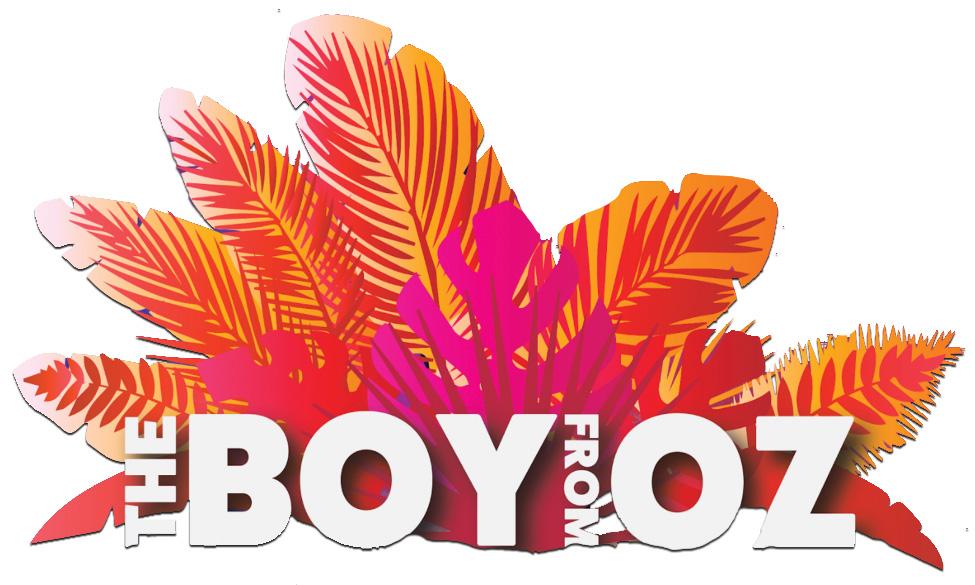 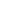 OCTOBER 2022 AUDITION REGISTRATION FORMFull Name: Preferred PronounsAddress: Suburb:           P/Code: Daytime Phone:                                                                   After Hours: Mobile: D.O.B:                  Preferred Phone Contact:         Mobile         Day            AHEmail Address: NB: Please ensure all your contact details are correct in order to be notified of your result and any further communicationPeter AllenMarion Woolnough Young Peter AllenTrio Judy GarlandFeatured DancerLiza MinnelliiEnsembleGreg ConnellYEARPRODUCTION TITLEROLECOMPANYVOCAL TRAININGACTING TRAININGDANCE TRAININGPRIOR MEDICAL CONDITIONSCTG inc. are committed to ensuring the health and safety of all participants in this production. Do you have any existing illness, medical conditions or injuries which may affect your ability to perform in this production? If yes, please specify. Any information you provide will remain confidential and will only be used to assess your suitability to participate in this production:None